	บันทึกข้อความ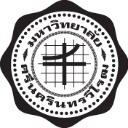 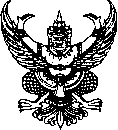 ส่วนงาน       คณะเทคโนโลยีและนวัตกรรมผลิตภัณฑ์การเกษตร หน่วยแผน โทร. 27175                                  ที่   อว 8705.1/	วันที่               เรื่อง   ขออนุญาตไปปฏิบัติงานมหาวิทยาลัยศรีนครินทรวิโรฒ ประสานมิตร เรียน	คณบดีคณะเทคโนโลยีและนวัตกรรมผลิตภัณฑ์การเกษตร ด้วยข้าพเจ้า............................……………………………………………………………………………………ตำแหน่ง.....................................................................สังกัด..................................................................................คณะเทคโนโลยีและนวัตกรรมผลิตภัณฑ์การเกษตร มีภารกิจที่จะต้องดำเนินการที่มหาวิทยาลัยศรีนครินทรวิโรฒ ประสานมิตร เนื่องจาก..................................................................................................................................ในวันที่........................................ถึงวันที่.......................................จำนวน...........วัน ตั้งแต่เวลา............................  จึงขออนุญาตไปปฏิบัติงานที่มหาวิทยาลัยศรีนครินทรวิโรฒ ประสานมิตรจึงเรียนมาเพื่อโปรดพิจารณา  จะขอบคุณยิ่ง		      ลงชื่อ....................................................................                                              (................................................................)ความเห็นหัวหน้างาน/หัวหน้าสาขา/หัวหน้าศูนย์วิจัย ฯ…………………………………………………………………………………………………………………………………………………………… ……………………………………………………………………………………………………………………………………………………………ลงชื่อ...............................................................(................................................................)ตำแหน่ง..........................................................วันที่................................................................. คำสั่ง                  อนุญาต                  ไม่อนุญาตลงชื่อ...............................................................(................................................................)ตำแหน่ง..........................................................วันที่.................................................................